British International School of LjubljanaHistory year 10Monday, 23rd April 2012, period IEXAM ON THE TREATIES OF 1919-1923Your name ..........................................................................................What was the treaty the Allies signed with Bulgaria?.............................................What was the treaty the Allies signed with Austria?.............................................What was the treaty the Allies signed with Hungary?.............................................What was the treaty the Allies signed with Germany?.............................................What was the treaty the Allies signed with the Ottoman Empire?.............................................Why was Russia not involved with the Treaties of 1919-1923? Why was the United States not involved with the Treaties of 1919-1923?Who were the Big Three?Name the Prime Minister of Italy in 1919.Name the Tsar or King of Bulgaria in 1918.Name the Emperor of Germany in 1918.Name the dictator of Russia in 1918.What is self-determination? What is nationalism?What is transfer of population?What are reparations?17.	The maps show Europe in 1914. On the first map, please label every country.18.	On the second map, show and label intelligently the territorial losses suffered in 1919-1922 by GermanyAustriaHungaryBulgaria19. Did the peace treaties of 1919-1923 doom Europe to instability? (Write three clever sentences.)20. What would you have done in 1919 if you were Woodrow Wilson?  (Write another three clever sentences.)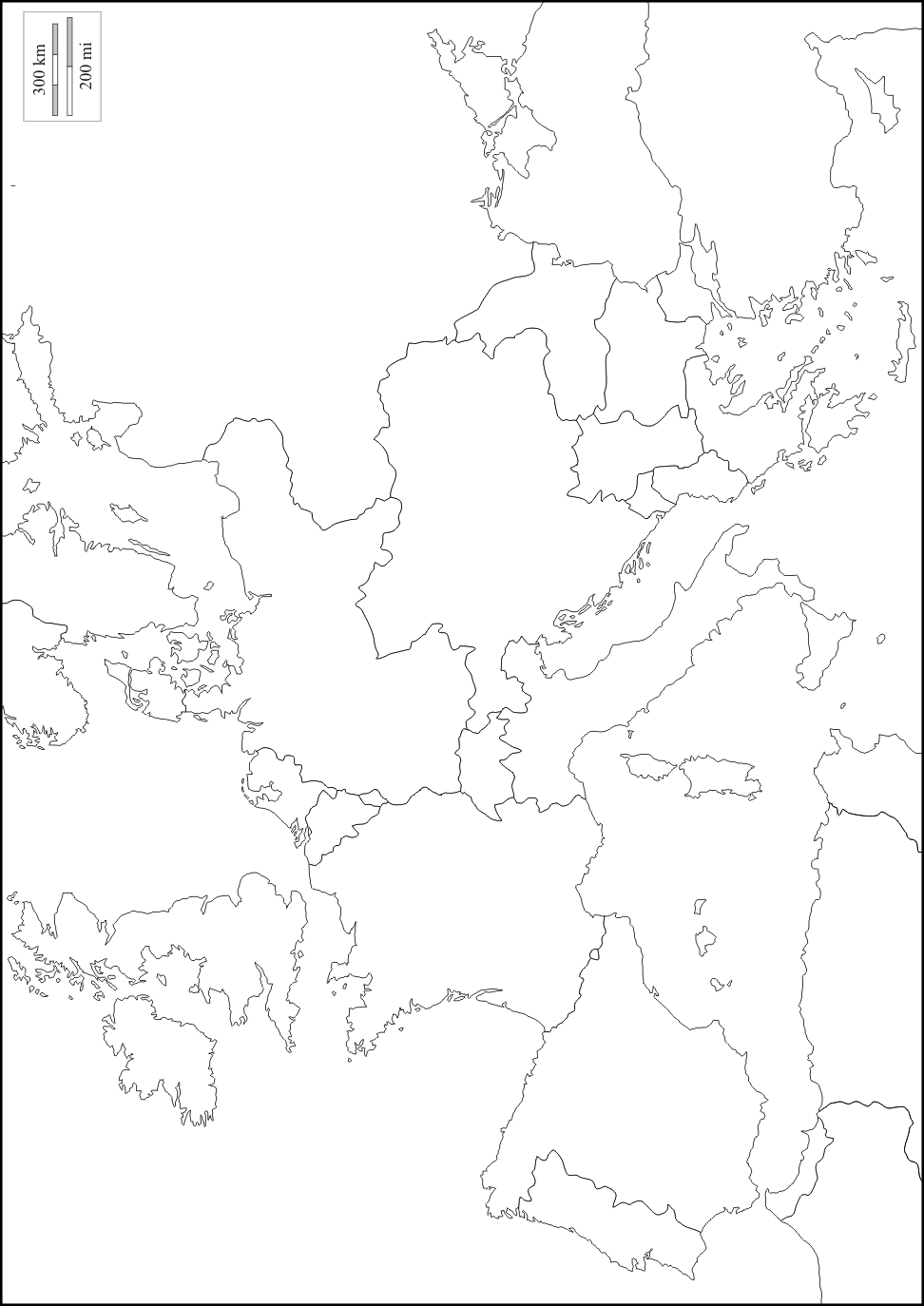 